        ОСНОВНО УЧИЛИЩЕ „ЗАХАРИ СТОЯНОВ” 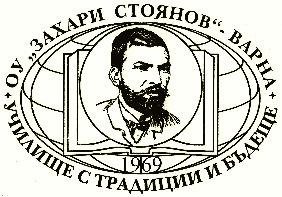           гр. Варна, кв. „Чайка”, http://www.ou-zaharistoyanov.comБиблиотеката на ОУ „Захари Стоянов“ започва своя живот малко след откриване на училището. В началото тя е ограничена и като пространство, и като книжен фонд. Днес библиотеката разполага с около 8 000 тома българска и чужда художествена, научно-популярна и справочна литература. Редовните читатели са между 400 и 500 годишно. В библиотеката е обособена малка читалня, превърнала се в любимо място на учениците през междучасията, преди и след часовете. За информационното обслужване на учениците са оборудвани работни места с подходяща техника с достъп до електронни ресурси и до глобалната мрежа.Всички знаем, че книгите обогатяват и подпомагат развитието на личността. Хубаво е, възпитанието на любов към книгата, да се случва от най-ранна детска възраст. Училищната библиотека е най-подходящото място, където тази любов да се развива.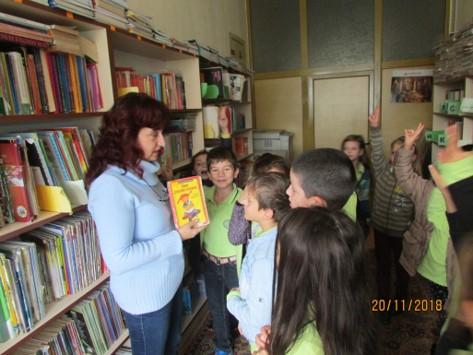 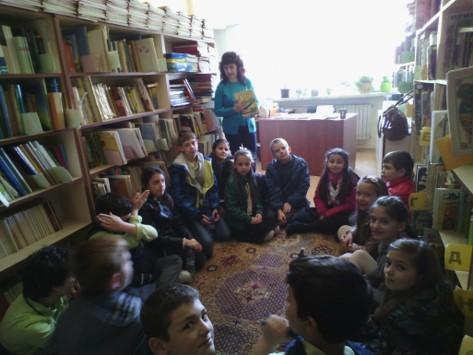 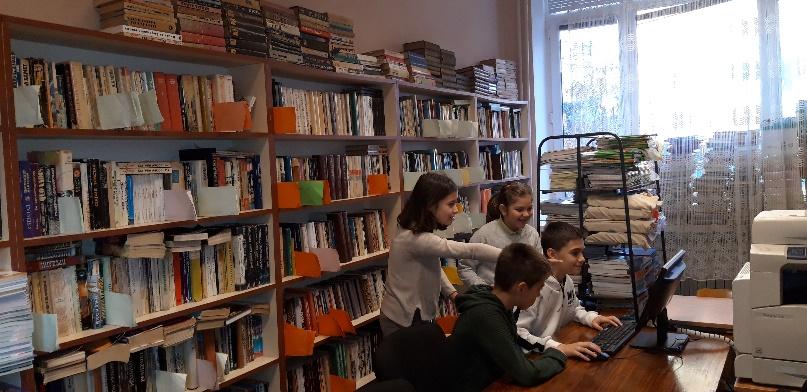 ОСНОВНО УЧИЛИЩЕ „ЗАХАРИ СТОЯНОВ”           гр. Варна, кв. „Чайка”, http://www.ou-zaharistoyanov.comПРАВИЛАЗА ПОЛЗВАНЕ НА БИБЛИОТЕКАТАПРИ ОУ “ЗАХАРИ СТОЯНОВ” ВАРНАПраво да ползват библиотеката имат всички ученици в училището и педагогическият и непедагогическият персонал.Библиотеката предоставя на читателите за ползване фонда от книги, справочници и периодични издания.Осъществява справочно-информационното обслужване на читателите с наличния справочен фонд.Организира разнообразни форми на работа за насърчаване на четенето.Библиотеката обслужва своите читатели безплатно.При записване на читателите се спазват следните изисквания:Пълнолетните граждани се записват срещу документ за самоличност – лична карта.Децата и юношите от 6 до 15г. се записват с ученическа карта.При записването читателите се информират за видовете услуги, които могат да получат от библиотеката, за мястото и реда на получаването им, за задълженията и отговорностите, които поемат спрямо библиотеката.Читателите могат да заемат за дома едновременно най- много 3 /три / броя книги.Срокът за заемане за дома на библиотечни книги е 14 календарни дни. Срокът може да бъде продължен по искане на читателя само, ако заетите книги не се търсят в момента от други читатели. Методическите ръководства в помощ на учителя се заемат за 1/един/ учебен срок, след изтичането му се презаписват. Заетите за дома книги се записват в читателската карта и читателите се подписват срещу всяко заглавие поотделно, че са ги получили. При връщането им библиотекарят ги проверява и се подписва, че са приети обратно в библиотеката.На основание Наредбата за запазване на библиотечните фондове, читателите поемат задължения, чието неизпълнение води до материална отговорност или до отнемане правото им да ползват услугите на библиотеката за определен период.Читателите са задължени:Да ползват книгите внимателно, да ги пазят чисти и да не ги повреждат като подчертават текста, правят бележки по него, късат листи и др.Да преглеждат заетите книги при получаването им и ако забележат повреди да съобщят на библиотекаря.Да връщат заетите книги в срока, определен от Правилата за обслужване на читателите и отбелязан в читателската карта и датника.Да не нарушават начина на подреждане на фонда на свободен достъп, както и приетата организация на обслужване.Да не отстъпват другиму заетите от тях книги и други библиотечни документи.Да поправят вредите, нанесени на заетите от тях книги по време на ползването им.Да пазят ред и тишина в библиотеката.Когато читателят не върне или не презапише заетите книги в определения срок, заплаща наказателна такса за всеки просрочен ден.Когато читателят повреди заетата книга до такава степен, че я прави негодна за ползване или не може да я върне, защото я е загубил, или поради друга причина, той може да я замени с идентичен в библиографско отношение екземпляр, с друго издание на същото заглавие, или пък да заплати обезщетение в размер не по - малък от петкратната стойност на книгата по пазарни цени.За откраднати и невърнати библиотечни материали се носи наказателна отговорност по реда на  Граждански процесуален кодекс.ТОДОРКА КОЛЕВАДиректор на ОУ “Захари Стоянов”        ОСНОВНО УЧИЛИЩЕ „ЗАХАРИ СТОЯНОВ”           гр. Варна, кв. „Чайка”, http://www.ou-zaharistoyanov.comПРАВИЛАЗА РАБОТА НА УЧИЛИЩНАТА БИБЛИОТЕКАПРЕЗ УЧЕБНАТА 2020 - 2021 ГОДИНА В УСЛОВИЯТА НА COVID-19Правилата за работа на библиотеката на Основно училище „Захари Стоянов“ – гр. Варна в условията на пандемия са създадени съобразно общите здравни правила за страната на Министерството на здравеопазването; „Насоки за работа на системата на училищното образование през учебната 2020 - 2021 година в условията на covid-19“ на Министерството на образованието и науката и училищните мерки за намаляване рисковете от предаване на инфекцията. ЧИТАТЕЛИВ училищната библиотека се допускат едновременно най-много двама до трима читатели.  В библиотеката се допускат само читатели с маска (шал) или шлем, покриващи устата и носа.Задължителна дистанция между посетителите в библиотеката 1,5 - 2 м.Изборът на книги се осъществява:Чрез консултация с библиотекаря – без да се вадят книгите от местата им и разходка из библиотеката.Книгата се взема (разлиства) с предварително измити и дезинфекцирани ръце. Посещението на библиотеката трябва да бъде максимално кратко.Читателите не трябва да посещават училищната библиотека, ако имат един от следните симптоми – настинка, хрема, кихане, болки в гърлото, лека кашлица, температура (до 38 C). Читателите трябва да спазват настоящите правила и да изпълняват указанията на библиотекаря.БИБЛИОТЕКАРУчилищният библиотекар обслужва читателите с шлем или маска и спазва дистанция от 1,5 м.Следи за спазване на настоящите правила от читателите.Следи и докладва на директора на училището за проява на грипоподобни симптоми у читател на библиотеката.БИБЛИОТЕКАДезинфекция от хигиенистите в училището на повърхностите в библиотеката, съгласно приетите училищни мерки.Библиотеката задължително се проветрява след всяко междучасие.Поставя се на видно място в библиотеката информационен  материал  за правилна хигиена на ръцете, спазване на физическа дистанция, респираторен етикет, носене на защитни маски.КНИГИКнигите, които се заемат от училищната библиотека се ползват вкъщи съобразно общите хигиенни правила – след измиване на ръцете с топла вода и сапун и дезинфекциране.Книги се ползват единствено от читателя, който ги е заел.Заетите от библиотеката книги НЕ СЕ ПРЕОТСТЪПВАТ на други лица.Върнатите в библиотеката книги остават под карантина 3 дни /72 часа/. По време на карантинния период книгите се поставят в кутии или найлонови торби и се съхраняват в отделно помещение или обособено място.По същия начин се третират и новопостъпващите документи чрез покупка или дарение.Изготвил: Кристалина Маринова						                  Училищен библиотекар